Welcome to our laboratory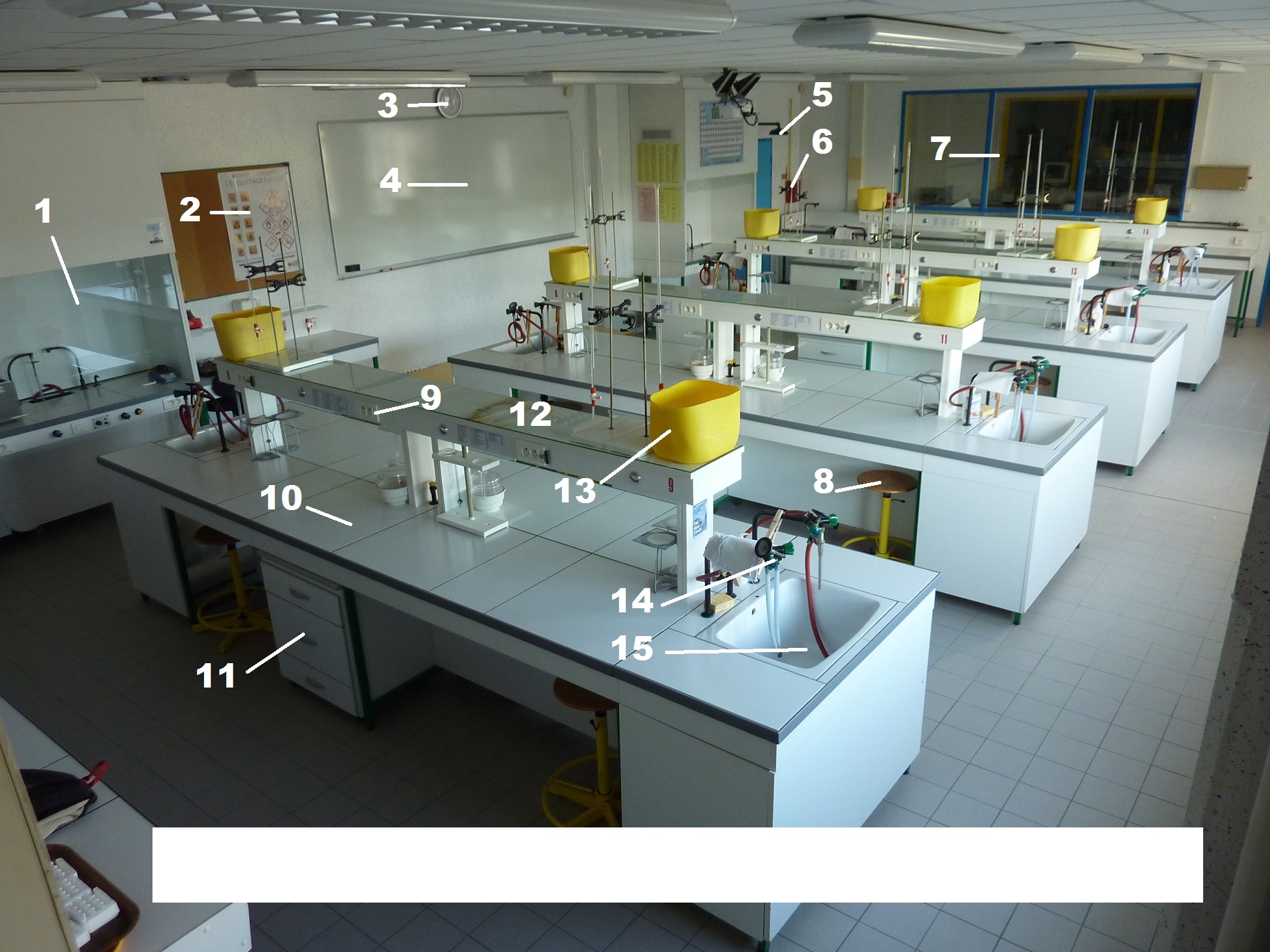 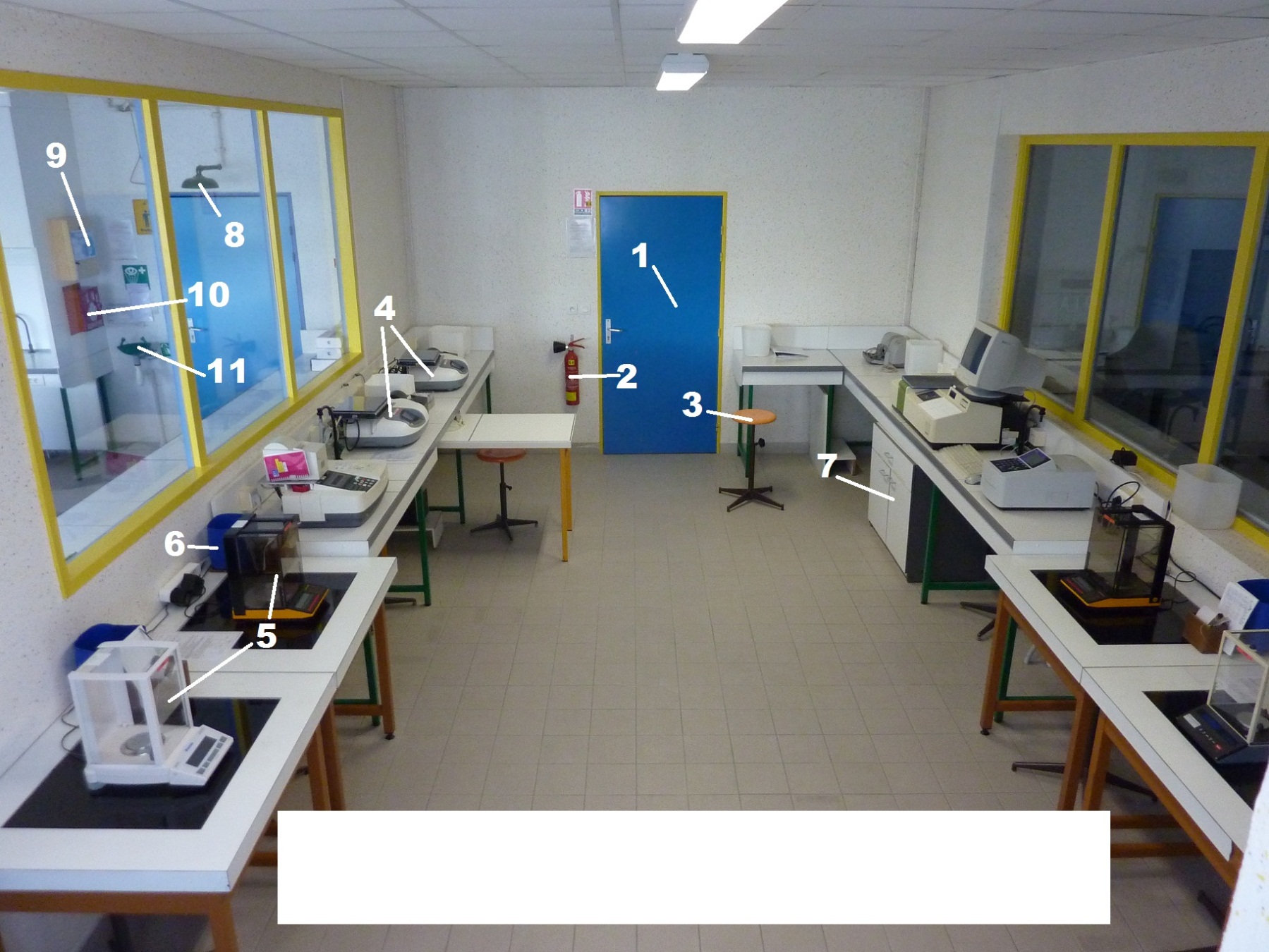 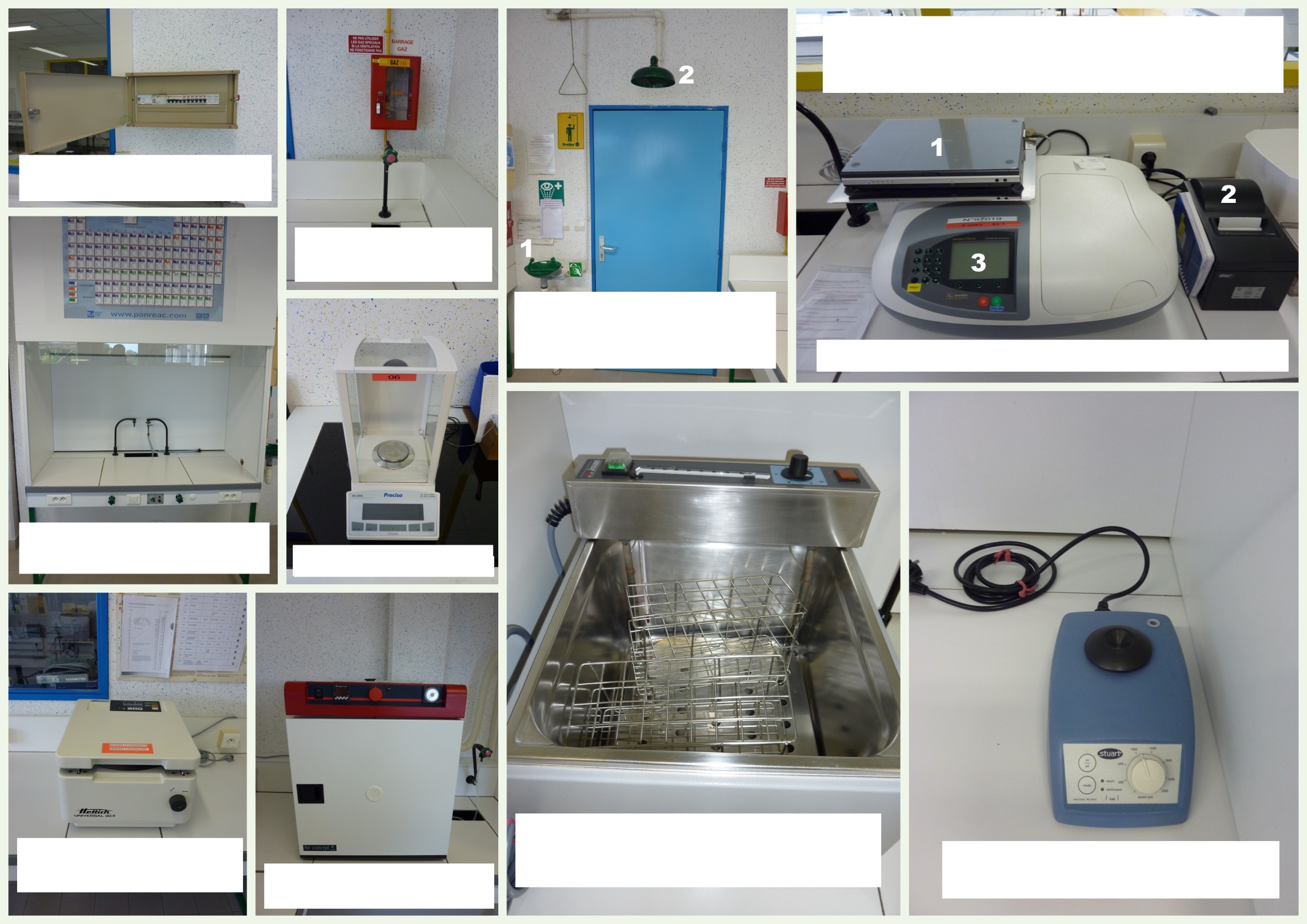 Vocabulary labVocabulary lab1:  2:  3:4:5:6:7:8:9:10:11:12:13:14:15:Vocabulary labVocabulary lab1:  2:  3:4:5:6:7:8:9:10:11: